Corner Pocket Dinner Menu – Restaurant Week 2023Please note Corner Pocket has a new owner, Rebecca Piner.Please welcome her when you dine in.Personal App Choice: Goat Cheese Dip, Crab Dip or Firecracker Shrimp2 - 4oz Sliders Mix & Match with waffle fries: Crispy Chicken Sandwich, BBQ Bacon Cheeseburger or Mushroom Swiss BurgerChoice of Personal Dessert: Mini Cookie Skillet or Grilled Pound Cake with caramel sauce$30This photo is stock – not representative of the meal served at this WARA member.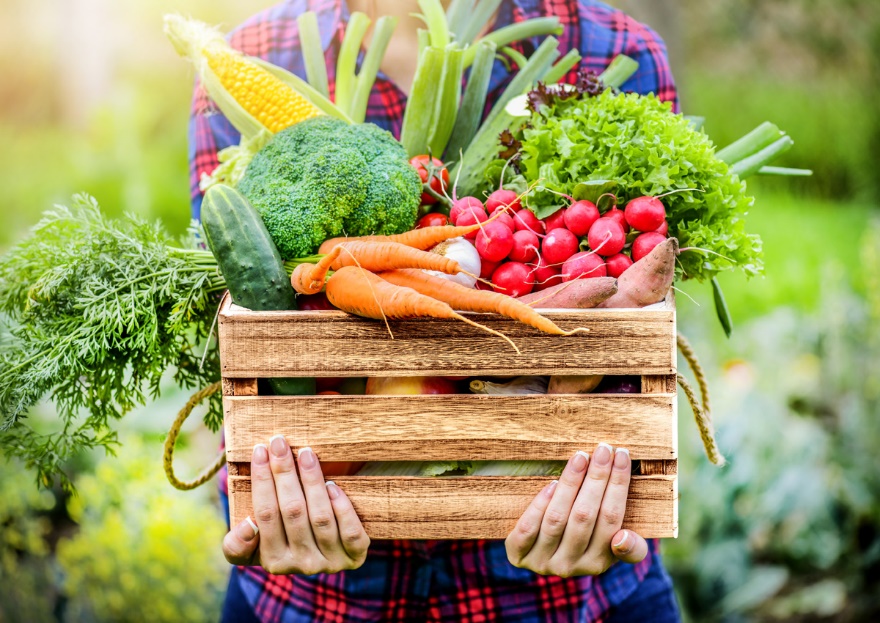 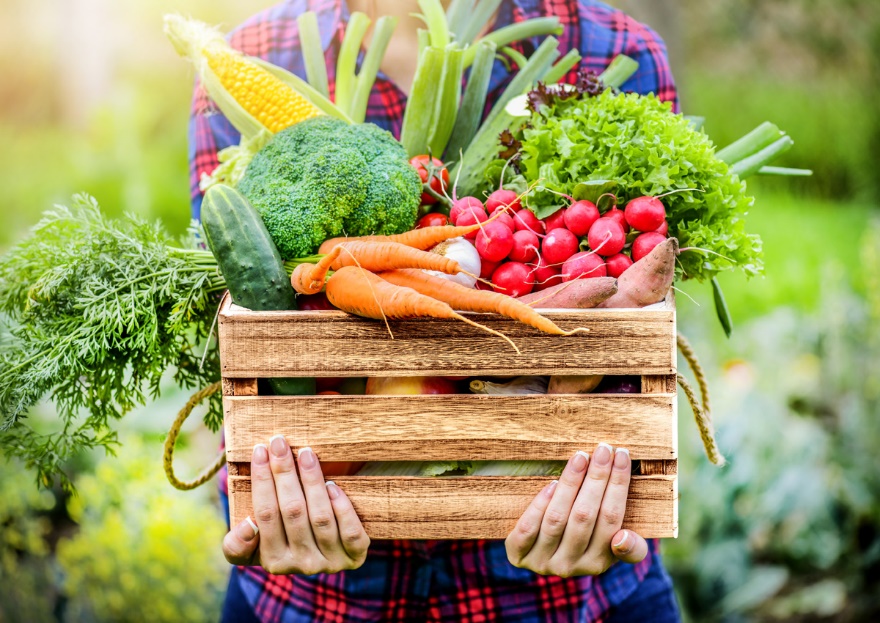 